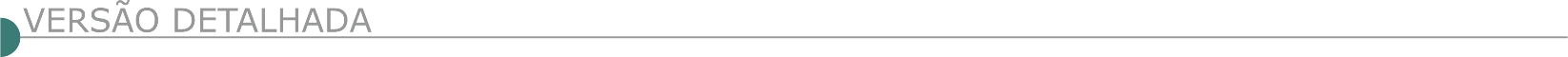 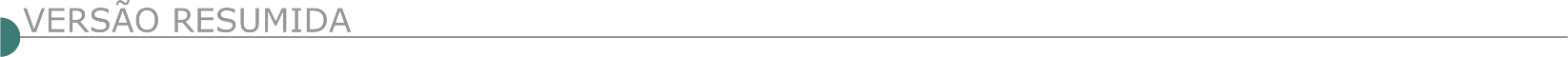 ASSOCIAÇÃO DOS MUNICÍPIOS DA MICROREGIÃO DO MÉDIO RIO PIRACICABA - AMEPI - AVISO DE LICITAÇÃO CONCORRÊNCIA PÚBLICA Nº 002/2020 - CONSMEPI CONSÓRCIO INTERMUNICIPAL MULTISSETORIAL DO MÉDIO RIO PIRACICABA OBJETO: Registro de preços para eventual e futura contratação para prestação de serviços de pavimentação asfáltica em CBUQ, no âmbito dos municípios integrantes do CONSMEPI, com fornecimento de equipamentos, mão de obra, materiais e serviços técnicos necessários à execução do objeto, em conformidade com a planilha de custos, cronograma e memorial descritivo. PROTOCOLO DOS ENVELOPES: até às 09 horas do dia 18/06/2020. ABERTURA DA SESSÃO DA CONCORRENCIA PÚBLICA: 09 horas do dia 18/06/2020. REFERENCIA DE TEMPO: Horário de Brasília. CONSULTAS AO EDITAL DE DIVULGAÇÃO E INFORMAÇÕES: na internet, no site www.consmepi.mg.gov.br. TELEFONE: (31) 3852-1541 ou na sede do CONSMEPI: Rua Santa Lúcia, 291 - Bairro Aclimação - CEP: 35.930-117 - João Monlevade/MG. ESCLARECIMENTOS: consmepi@consmepi.mg.gov.br. SAAE – SETE LAGOAS/MG AVISO DE EDITAL - CONCORRÊNCIA PÚBLICA Nº 2/2019 Torna público aos interessados, em cumprimento ao que determina a Lei Federal nº. 8.666/1993, que realizará Licitação Pública, na modalidade Concorrência Pública, tipo “menor preço global”, execução indireta sob o regime de empreitada por preços unitários, objetivando à contratação de empresa de engenharia para execução das obras de Implantação e melhorias dos sistemas de coleta e interceptores de esgotos, estações elevatórias, e estação de tratamento de efluentes domésticos no Município de Sete Lagoas-MG, conforme orçamento básico, cronograma físico financeiro, projetos, memorial descritivo e especificações técnicas, que seguem no edital da licitação. Os envelopes contendo os documentos e as propostas comerciais das empresas interessadas deverão ser entregues até às 08:45 (oito e quarenta e cinco) horas do dia 13 de julho de 2020, prazo preclusivo do direito de participação, onde o início da abertura dos envelopes apresentados será às 09:00hs na mesma data, no departamento de Licitações do SAAE, sito na Rua Governador Milton Campos, 113 – Centro – Sete Lagoas/MG. As licitantes interessadas deverão retirar o edital retificado na íntegra link: https://drive.google.com/drive/folders/1VFfHe3Mp4wfzpx4majmzlqMqBwGszfD3?usp=sharing ou pelo site da Prefeitura Municipal de Sete Lagoas www.setelagoas.mg.gov.br ambos na janela do SAAE. Informações: (31) 2106- 0122 – Programa PAC Saneamento Básico – Ministério das Cidades x CEF. PREFEITURA MUNICIPAL DE ARAXÁ/MG. AVISO DE RETIFICAÇÃO DE LICITAÇÃO. CONCORRÊNCIA 03.004/2020. PROCESSO 104.Objeto: Contratação de empresa especializada em engenharia civil, incluindo o fornecimento de material e mão de obra para execução de recapeamento asfáltico com CBUQ em diversas vias dos bairros do Município de Araxá, de acordo com o Convênio SICONV nº 875336/2018, celebrado entre a União, por intermédio do Ministério da Integração Nacional e o Município de Araxá-MG, conforme memoriais, planilha e projetos. Fica retificada a publicação realizada no Diário Oficial do Estado de Minas Gerais, caderno 02, página 30, publicada no dia 30 de maio, onde se lê: o Edital na íntegra encontra a disposição dos interessados no site www.araxa.mg.gov.br a partir do dia 01/06/2020, leia-se: o Edital na íntegra encontra a disposição dos interessados no site www.araxa.mg.gov.br a partir do dia 08/06/2020. Demais informações pelo telefone 34-3691-7022/3691-7145 – 3662-2506. PREFEITURA MUNICIPAL DE ARAXÁ/MG. AVISO DE LICITAÇÃO. TOMADA DE PREÇOS 02.007/2020. PROCESSO 106. O Município de Araxá-MG torna público a abertura de Tomada de Preços 02.007/2020, destinado a contratação de empresa especializada em engenharia civil, incluindo fornecimento de material e mão de obra, para ampliação e reforma da UPA (Unidade de Pronto Atendimento) no Município de Araxá-MG. A sessão para entrega dos envelopes de habilitação jurídica e proposta comercial dar-se-á no dia 24/06/2020 ás 09h00min e abertura dos mesmos ás 09h15min. O Edital na íntegra encontra a disposição dos interessados no site www.araxa.mg.gov.br a partir do dia 09/06/2020. Demais informações pelo telefone 34-3691-7022/3691-7145 – 3662- 2506. PREFEITURA MUNICIPAL DE BELA VISTA DE MINAS CONCORRÊNCIA PÚBLICA Nº 07/2020 Dia 09/07/2020 às 09h. Objeto: Prestação de serviços asfálticos em ruas e bairros do Munícipio. O Edital se encontra à disposição dos interessados no setor de licitações, Av.: Arthur da Costa e Silva, 70, Centro, de segunda à sexta-feira no horário de 7h às 11h e 13h às 17h. ou através do site: www.belavistademinas.mg.gov.br - Maiores informações poderão ser adquiridas pelo telefax: (31) 3853-1271/1272. PREFEITURA MUNICIPAL DE CAPITÃO ANDRADE/ MG - PROCESSO LICITATÓRIO Nº 029/2020, MODALIDADE TOMADA DE PREÇOS Nº 005/2020AVISO DE ABERTURA DE ENVELOPE DE PROPOSTA PREFEITURA MUNICIPAL DE CAPITÃO ANDRADE, Sessão para abertura de Envelope de Proposta do PROCESSO LICITATÓRIO Nº 029/2020, modalidade TOMADA DE PREÇOS Nº 005/2020, menor valor global, cujo objeto é a Contratação de empresa especializada para execução da obra de reforma e revitalização da Praça João de Laia na sede do Município de Capitão Andrade – MG. A abertura dos envelopes de proposta será no dia 09 de junho de 2020 às 08:00 horas, na Prefeitura Municipal de Capitão Andrade na Rua Messias Nogueira, 500 – Centro, Capitão Andrade/MG. Informações de segunda a sexta de 07:00 as 13:00, no setor de licitações ou no tel. (33) 3231-9124, com Ernani Luiz da Rocha – Presidente da CPL.PREFEITURA MUNICIPAL DE CATUTI/MG AVISO DE LICITAÇÃO - TOMADA DE PREÇO Nº 05/2020 A Prefeitura Municipal de Catuti/MG - Torna público o aviso de licitação, referente ao Processo nº 037/2020 - Tomada de Preço nº 05/2020, objetivando a contratação de empresa especializada para execução de pavimentação asfáltica em vias públicas, nas comunidades de Malhadinha e Vista Alegre, área rural do município de Catuti/MG. Credenciamento: 23/06/2020 às 08:30hs. Abertura: 23/06/2020 às 09:00hs. Cadastramento até às 12:00hs do dia 19/06/2020. Interessados manter contato (38) 3813-8110 ou e-mail: licitacoes@catuti.mg.gov.br ou diretamente na sede do município, na Pça. Presidente Vargas, 01, Centro - Catuti/MG no horário de 07:00hs às 12:00hs. TOMADA DE PREÇO Nº 06/2020 A Prefeitura Municipal de Catuti/MG - Torna Público o aviso de licitação, referente ao Processo nº 038/2020 - Tomada de Preço nº 06/2020, objetivando a contratação de empresa especializada para execução de pavimentação asfáltica em ruas públicas, sede do município de Catuti/MG. Credenciamento: 23/06/2020 às 11:30hs. Abertura: 23/06/2020 às 12:00hs. Cadastramento até às 12:00hs do dia 19/06/2020. Interessados manter contato (38) 3813-8110 ou e-mail: licitacoes@catuti.mg.gov.br ou diretamente na sede do município, na Pça. Presidente Vargas, 01, Centro - Catuti/MG no horário de 07:00hs às 12:00hs. PREFEITURA MUNICIPAL DE COROMANDEL, AVISO DE PRORROGAÇÃO DE LICITAÇÃO. TOMADA DE PREÇOS Nº 01/2020. A Prefeitura Municipal de Coromandel-MG, torna público a prorrogação do Processo Licitatório de n° 018/2020, na Modalidade de Tomada de Preços de n° 01/2020, cujo objeto é a contratação de empresa especializada em engenharia para execução de obras de pavimentação asfáltica em CBUQ- Concreto Betuminoso Usinado a Quente na Rua José da Silva Né, no Bairro Santa Maria, incluindo assentamento de meio-fio, sarjetas e sinalização viária, no município de Coromandel-MG, conforme convênio n° 1491000297/2019/ SEGOV, para o dia 23 de Junho de 2020 às 14:00 horas. Motivo: Licitação Deserta. Editais e inf. no e-mail licitacao@coromandel.mg.gov.br, no site www.coromandel.mg.gov.br, pelo telefone 34-3841-1344, ou na sede da prefeitura municipal à Rua Artur Bernardes n° 170. PREFEITURA MUNICIPAL DE CONCEIÇÃO DO PARÁ/MG PL Nº 19/2020-TP Nº 02/2020Obj: Contratação de empresa para prestação de serviços de recapeamento asfáltico de 3.217,88 m2 em CBUQ e execução de 402,30 metros lineares de sarjeta em torno da Praça Santa Terezinha, Comunidade de Casquilho para atender ao convênio nº 1491000457/2018- Município de Conceição do Pará – MG-Entrega dos envelopes dia 25/06/2020, às 09:00. Informações pelo telefone (37) 3276-1391 - Edital pelo site www.conceicaodopara.mg.gov.br. PREFEITURA MUNICIPAL DE COROMANDEL, AVISO DE PRORROGAÇÃO DE LICITAÇÃO. TOMADA DE PREÇOS Nº 01/2020A Prefeitura Municipal de Coromandel-MG, torna público a prorrogação do Processo Licitatório de n° 018/2020, na Modalidade de Tomada de Preços de n° 01/2020, cujo objeto é a contratação de empresa especializada em engenharia para execução de obras de pavimentação asfáltica em CBUQ- Concreto Betuminoso Usinado a Quente na Rua José da Silva Né, no Bairro Santa Maria, incluindo assentamento de meio-fio, sarjetas e sinalização viária, no município de Coromandel-MG, conforme convênio n° 1491000297/2019/ SEGOV, para o dia 23 de Junho de 2020 às 14:00 horas. Motivo: Licitação Deserta. Editais e inf. no e-mail licitacao@coromandel.mg.gov.br, no site www.coromandel.mg.gov.br, pelo telefone 34-3841-1344, ou na sede da prefeitura municipal à Rua Artur Bernardes n° 170. Coromandel-MG, 01° de Junho de 2020. Nilda Maria dos Anjos Dorneles- Presidente da CPL. 4PREFEITURA MUNICIPAL DE DORES DO INDAIÁ AVISO DE LICITAÇÃO - PROCESSO LICITATÓRIO N° 064/2020 - MODALIDADE TOMADA DE PREÇOS N°004/2020. AVISO DE LICITAÇÃO – Objeto: Contratação de empresa especializada para execução de muro de fechamento da Unidade Básica de Saúde Triângulo, situada na Alameda Dr. Gustavo Gomes Tostes, nº 277, bairro residencial Belo Horizonte, no Município de Dores do Indaiá-MG, a ser realizado no dia 26/06/2020 às 13:00 horas. Informações podem ser obtidas no setor de Licitações à Praça do Rosário, 268, Fone (37) 3551-4243 (ramal 206) ou por Email licitacao@doresdoindaia.mg.gov.br. PREFEITURA MUNICIPAL DE EUGENÓPOLIS - PROCESSO LICITATÓRIO Nº 036/2020 - TORNA PÚBLICO A REALIZAÇÃO DA TOMADA DE PREÇOS Nº 002/2020, EDITAL Nº 014/2020 Objeto: Contratação de empresa, sob regime de empreitada por preço global, para calçamento poliédrico de gnaisse em diversas ruas do povoado de Batatal, zona rural do Município de Eugenópolis/MG, conforme projeto técnico e demais anexos do Edital – Hora e Data da Sessão e Abertura dos Envelopes: 09:00 horas do dia 23/06/2020 – Tipo: Menor preço global - O edital poderá ser adquirido no Portal da Transparência (www.eugenopolis.mg.gov.br) ou no setor de licitação da Prefeitura Municipal de Eugenópolis/MG, na Praça Ângelo Rafael Barbuto, nº 58, Centro, das 12:00 ás 16:00 horas nos dias úteis – Informações pelo tel. (32) 3724-1133 – Vasco Navarro Rodrigues Caldas – Prefeito Municipal.PREFEITURA MUNICIPAL DE FAMA AVISO DE LICITACAO TORNA PÚBLICA A ABERTURA DO PROCESSO LICITATÓRIO 070/2020 – TOMADA DE PREÇOS 006/2020 Tendo como objeto a contratação de empresa de engenharia para execução de obra de urbanização de paisagismo da Praça Nicésio Alves no Município de Fama - MG. Data abertura: 18 de junho de 2020. Credenciamento e abertura: 13h e 30 – Informações: 35 3296-1293 – http://www.fama.mg.gov.br. PREFEITURA MUNICIPAL DE FORMIGA/MG -  LICITAÇÕES; PORTARIAS; DECRETOS; EXTRATOS; RESOLUÇÕES PROCESSO DE LICITAÇÃO Nº. 072/2020 – MOD. TOMADA DE PREÇO Nº 009/2020 NOVA ABERTURA NOVA ABERTURA - PREFEITURA MUNICIPAL DE FORMIGA - MG – PROCESSO DE LICITAÇÃO Nº. 072/2020 – MOD. TOMADA DE PREÇO Nº 009/2020 – REGIME DE EXECUÇÃO: Empreitada por preço unitário – TIPO: Menor preço. OBJETO: Contratação de empresa especializada para executar obras de pavimentação de ruas em bloquete sextavado, no bairro São Luiz, em área urbana do Município de Formiga, por meio de recursos do présal. A entrega dos envelopes será até as 08:00 hs e a abertura às 08:10 min, dia 23/06/2020. Local: R. Barão de Piumhi 92-A, Diretoria de Compras Públicas, Formiga – MG. Informações: telefones (37) 3329- 1843 / 3329-1844; e-mail: licitacao@formiga.mg.gov.br. Edital disponível no site: www.formiga.mg.gov.br. PREFEITURA MUNICIPAL DE IPATINGA - PREGÃO ELETRÔNICO Nº 18/2020
Objeto: Pregão Eletrônico - Contratação de empresa para Fornecimento e Execução de Cercamento do Edifício Estação Memória Zeza Souto, considerando incluídos o fornecimento de todos os materiais, ferramentas e equipamentos, mão de obra e demais despesas necessárias à sua conclusão, tudo em conformidade com as especificações contidas neste edital e seus anexos, estando também de acordo com as normas pertinentes da Associação Brasileira de Normas Técnicas (ABNT)
Edital a partir de: 08/06/2020 das 08:00 às 17:59 Hs
Endereço: Rua Maria Jorge Selim de Sales - Centro - Ipatinga (MG)
Entrega da Proposta:  a partir de 08/06/2020 às 08:00Hs
Abertura da Proposta:  em 22/06/2020 às 10:00Hs, no endereço: www.comprasnet.gov.br. PREFEITURA MUNICIPAL DE ITABIRITO-MG - AVISO DE LICITAÇÃO CONCORRÊNCIA PÚBLICA Nº 3/2020 PL 125/2020 Contratação de pessoa jurídica para execução de muros de contenção de talude e execução de gradil na Creche do Bairro Padre Adelmo, situada à rua Acuruí, 518, Bairro Padre Adelmo, Itabirito/MG, incluindo mão de obra e materiais, em atendimento à SEMED. Tipo: Menor Preço Global. Forma de Execução Indireta sob o regime de empreitada por preço unitário. A sessão de abertura será no dia 09/07/2020 às 13:00:00 horas, na sala de Licitações da Prefeitura Municipal de Itabirito-MG, sito a Av. Queiroz Júnior, 635 - Praia, Itabirito - MG. O edital poderá ser retirado pelo Site www.itabirito.mg.gov.br, ou pelo Email: licitacao@pmi.mg.gov.br. Tel.: (31) 3561 4050.PREFEITURA MUNICIPAL DE ITAÚNA-MG NOVAABERTURA DA TOMADA DE PREÇOS 009/2020 A Prefeitura de Itaúna torna pública a retificação e nova abertura do processo licitatório 134/2020, na modalidade Tomada de Preços nº 009/2020. Objeto: contratação de empresa especializada para a prestação de serviços de usinagem, fornecimento e transporte de 200m3 de concreto fck 20 mPa, inclusive carga e descarga do material contratado, até o local da obra. Nova data de abertura: 19/06/2020 às 08h30. Inteiro teor no site www.itauna. mg.gov.br www.itauna.mg.gov.br. PREFEITURA MUNICIPAL DE ITAVERAVA - TOMADADE PREÇOS Nº 002/2020 Através do seu Prefeito, o Sr. José Flaviano Pinto torna público que irá realizar no prédio da Prefeitura Municipal licitação na modalidade Tomada de Preços nº 002/2020 Objeto: Asfaltamento de Vias Públicas em Itaverava-MG, abertura dia 22/06/2020 ás 08:00 horas na sala de reuniões situado no prédio da Prefeitura Municipal de Itaverava, maiores informações e solicitações de editais no site www.itaverava.mg.gov.bR. PREFEITURA MUNICIPAL DE JACINTO TOMADA DE PREÇOS 004/2020 PROCESSO 036/2020A prefeitura municipal de jacinto/mg, através da comissão permanente de licitação, instituída pela portaria nº 065, de 04 de abril de 2020, torna público, que encontra-se aberto processo licitatório nº 036 na modalidade tomada de preços nº 004-2020 conforme informações a seguir: objeto: contratação de empresa para execução de obra de pavimentação em bloquete sextavado, na rua marcos cabacinha , rua vereador Alcides Ferreira neves, e rua Clarindo Barbosa, em atendimento a solicitação da secretaria municipal de obras manutenção e transporte do município de jacinto. Data do recebimento dos envelopes “habilitação e propostas”: 22/06/2020 às 09:00 h. tipo da licitação: menor preço global. Prazo de execução: até 120 dias após a assinatura do contrato. Valor estimado: r$ 242.315,46. O edital encontra-se à disposição dos interessados na sala da comissão permanente de licitação, localizada na av. Antônio Ferreira lúcio, nº 343, centro, no período das 08:00 às 17:00. Maiores informações no e-mail: licitacaojacinto1@gmail.com. PREFEITURA MUNICIPAL DE JACUÍ/ MG -  CONTRATOS E LICITAÇÕES EXTRATO DE AVISO DE LICITAÇÃO REFERENTE AO PROCESSO LICITATÓRIO N.º 0165/2020, TOMADA DE PREÇOS N.º 03/2020 O Município de Jacuí – MG torna público processo licitatório N.º 0165/2020, Tomada de Preços n.º 03/2020, TIPO MENOR PREÇO GLOBAL. Objeto: contratação de empresa especializada em engenharia, sob o regime de empreitada a preço global, para execução de serviços de pavimentação asfáltica em CBUQ, em trecho da estrada municipal que liga Jacuí a Fortaleza de Minas de acordo com convênio de saída nº 1301.001.658/2019-SEINFRA. A abertura será dia 23/06/2020, às 14:00 horas. Edital completo e as demais informações - www.jacui.mg.gov.br - Tel.: (35) 3593-1255. Jacuí – MG.PREFEITURA MUNICIPAL DE LIMA DUARTE / MG - TOMADA DE PREÇOS Nº 07/2020 AVISO DE DLICITAÇÃO. A Prefeitura Municipal de Lima Duarte torna público o processo licitatório na modalidade TOMADA DE PREÇOS Nº 07/2020, que acontecerá no dia 22/06/2020: A presente Licitação tem como objeto a Contratação de empresa para execução de pavimentação de diversas ruas na cidade de Lima Duarte, conforme anexos do edital. Informações sobre o edital estão à disposição dos interessados no site http://www.limaduarte.mg.gov.br/, com a CPL, na Praça Juscelino Kubitschek, 173 – em horário comercial ou pelo telefone (32) 3281.1282 e/ou pelo e-mail licitacao@limaduarte.mg.gov.br. A licitação será regida pela Leis Federal 8.666/93 e suas alterações posteriores, bem como por leis específicas relacionadas ao objeto desta licitação e demais condições fixadas neste edital.TOMADA DE PREÇOS Nº 08/2020 AVISO DE DLICITAÇÃOA Prefeitura Municipal de Lima Duarte torna público o processo licitatório na modalidade TOMADA DE PREÇOS Nº 08/2020, que acontecerá no dia 23/06/2020: A presente licitação tem por objeto a contratação de empresa para conclusão da construção de uma Quadra Poliesportiva Coberta, na Rua Largo da Matriz, São Domingos da Bocaina, conforme convênio PAC 206756/2013 e anexos do edital. Informações sobre o edital estão à disposição dos interessados no site http://www.limaduarte.mg.gov.br/, com a CPL, na Praça Juscelino Kubitschek, 173 – em horário comercial ou pelo telefone (32) 3281.1282 e/ou pelo e-mail licitacao@limaduarte.mg.gov.br. A licitação será regida pela Leis Federal 8.666/93 e suas alterações posteriores, bem como por leis específicas relacionadas ao objeto desta licitação e demais condições fixadas neste edital.PREFEITURA MUNICIPAL DE LONTRA/ MG -  PROCESSO LICITATÓRIO Nº 037/2020 – TOMADA DE PREÇOS Nº 002/2020 Tomada de Preços nº 002/2020, torna público, o aviso de licitação, objetivando contratação de empresa especializada em engenharia, para prestação de serviços de recapeamento de vias com pavimentação asfáltica em cbuq, em diversas vias do município de Lontra/MG. Abertura dia 24.06.2020 às 09:00 horas. Edital disponível no site oficial do município www.lontra.mg.gov.br; ou através do - e-mail: licitacao.lontra@outlook.com, ou diretamente na sede do Município – Rua Olímpio Campos 39 – Centro – Lontra.PROCESSO LICITATÓRIO Nº 038/2020 – TOMADA DE PREÇOS Nº 003/2020 Tomada de Preços nº 003/2020, torna público, o aviso de licitação, objetivando contratação de empresa especializada em engenharia, para prestação de serviços de pavimentação asfáltica em cbuq, em diversas vias do município de Lontra/MG. Abertura dia 25.06.2020 às 09:00 horas. Edital disponível no site oficial do município www.lontra.mg.gov.br; ou através do - Email: licitacao.lontra@outlook.com, ou diretamente na sede do Município – Rua Olímpio Campos 39 – Centro – Lontra.PREFEITURA MUNICIPAL DE MATERLÂNDIA/MG AVISO DE LICITAÇÃO TOMADA DE PREÇO 007/2020 A Prefeitura Municipal de Materlândia/MG, torna público que fará realizar Processo Licitatório nº 033/2020 – Tomada de Preço nº 007/2020. Objeto: Contratação de empresa para execução de calçamento de viela, em bloquete sextavado de concreto, exclusiva para me ou epp. Abertura dia: 22/06/2020 às 09:00:00. Aos interessados, informação bem como Edital completo estará à disposição no website desta prefeitura (pmmaterlandia.mg.gov.br), na Prefeitura Municipal de Materlândia/MG, situada na Praça Francelino Pereira, nº 10, Centro, ou através do telefone (33) 3427- 1129, de 12:00 as 17:00hs, ou pelo e-mail: pmmaterlandia@gmail.com. PREFEITURA MUNICIPAL DE PAULA CÂNDIDO/ MG - DEPARTAMENTO DE LICITAÇÕES TOMADA DE PREÇO 002/2020 A Prefeitura de Paula Cândido torna público a quantos possam interessar que fará realizar, na data e horário já determinados, o certame Processo Licitatório nº 029/2020, Tomada de Preços nº 002/2020, que possui por objeto a contratação de empresa para realização de reforma, ampliação e construção de pontes, no município de Paula Cândido MG. Abertura / Julgamento: 19/06/2020 as 09h00min horas. O edital e seus anexos encontram-se a disposição dos interessados na sede da Prefeitura Municipal no departamento de Licitação à Rua Monsenhor Lisboa nº 251, Paula Cândido/MG, ou em sua forma digital no sitio oficial: http://www.paulacandido.mg.gov.br. Informações pelo tel.: (32) 3537–1317.TOMADA DE PREÇO 003/2020 A Prefeitura de Paula Cândido torna público a quantos possam interessar que fará realizar, na data e horário já determinados, o certame Processo Licitatório nº 030/2020, Tomada de Preços nº 003/2020, que possui por objeto a contratação empresa para execução de encascalhamento de estradas vicinais diversas do Município de Paula Cândido/MG. Abertura / Julgamento: 22/06/2020 as 09h00min horas. O edital e seus anexos encontram-se a disposição dos interessados na sede da Prefeitura Municipal no departamento de Licitação à Rua Monsenhor Lisboa nº 251, Paula Cândido/MG, ou em sua forma digital no sitio oficial: http://www.paulacandido.mg.gov.br. Informações pelo tel.: (32) 3537–1317.PREFEITURA MUNICIPAL DE PARAOPEBA/MG - TOMADA DE PREÇOS Nº 006/2020. A Prefeitura Municipal de Paraopeba/MG torna público que no dia 23/06/2020, às 14 horas, realizará, no Dep. de Compras Licitações, Contratos e Convênios, sito na Rua Américo Barbosa nº13, Centro, nesta, licitação na modalidade Tomada de Preços, onde serão recebidos e abertos os envelopes de habilitação e propostas, Cujo Objeto é a contratação de empresa especializada para realizar serviço de execução de reforma da segunda etapa da sede da secretaria municipal de educação em atendimento as necessidades da secretaria municipal de educação, cultura e esporte quantitativos e especificações constantes no Edital. Poderão participar do certame as empresas devidamente cadastradas até às 17 horas do dia 18/06/2020. O edital poderá ser obtido no endereço supra ou através do site www.paraopeba.mg.gov.br ou ainda pelo Email licitacaoparaopebamg@paraopeba.mg.gov.br. Informações através do telefone: 031-3714-1442, no horário de 13:00 às 17:00.PREFEITURA MUNICIPAL DE PRATINHA/ MG - AVISO DE LICITAÇÃO AVISO DE LICITAÇÃO - TOMADA DE PREÇO Nº 07/2020O Prefeito Municipal de Pratinha-MG, torna público para conhecimento dos interessados que fará realizar-se na sede da Prefeitura Municipal de Pratinha localizada à Praça do Rosário nº 365, sala de licitações a seguinte licitação: Processo nº 29/2020 Tomada de Preço nº 07/2020 Objeto: Execução de obra sob o regime de Empreitada Global para construção de pavimento em CBUQ, ¨Tipo Recapeamento Asfáltico¨ em vias urbanas da cidade de Pratinha-MG, nos termos do contrato de Repasse nº 885552/2019 firmado com o Ministério do Desenvolvimento Regional/Caixa Econômica Federal. Dia 23/ Junho /2020: Entrega dos envelopes da Documentação de Habilitação e com as Propostas até às 13:00 horas. Dia 23/ Junho /2020: Abertura dos envelopes com a Documentação de habilitação às 13: 01 horas. O Edital em inteiro teor estará à disposição dos interessados no site WWW.pratinha.mg.gov.br e de 2ª a 6ª feira, das 08:00 às 17:00 horas, maiores informações na sede da Prefeitura no endereço acima, ou pelo telefone (34)3637-1220.PREFEITURA MUNICIPAL DE PRESIDENTE JUSCELINO/MG – AVISO DE LICITAÇÃO - TOMADA DE PREÇOS Nº 002/2020 O Município de Presidente Juscelino/MG torna público, para conhecimento dos interessados, que às 09:00 horas do dia 22 de junho de 2020, no Prédio da Prefeitura Municipal, será realizada a sessão para recebimento e abertura dos envelopes contendo a Proposta e Documentação– Tomada de Preços nº 002/2020, do tipo “MENOR PREÇO “ para execução de obra de recapeamento asfáltico de vias públicas no Município de Presidente Juscelino/MG, conforme Contrato de Repasse nº:893256/2019/MDR/CAIXA, firmado entre a União Federal, por intermédio do Ministério do Desenvolvimento Regional, representado pela Caixa Econômica Federal e o Município de Presidente Juscelino; Programa Planejamento Urbano. Edital e maiores informações com a Presidente da Comissão de Licitação, pelo telefone (38) 3724-1239 ou e-mail: licitacao@presidentejuscelino.mg.gov.br.  TOMADA DE PREÇOS Nº 003/2020 O Município de Presidente Juscelino/MG torna público, para conhecimento dos interessados, que às 13:00 horas do dia 22 de junho de 2020, no Prédio da Prefeitura Municipal, será realizada a sessão para recebimento e abertura dos envelopes contendo a Proposta e Documentação– Tomada de Preços nº 003/2020, do tipo “MENOR PREÇO “para Pavimentação asfáltica em TSD e drenagem Pluvial nas ruas 01,02,03 e Praça Central na Comunidade Quilombola do Capão. Edital e maiores informações com a Presidente da Comissão de Licitação, pelo telefone (38) 3724-1239 ou e-mail: licitacao@presidentejuscelino.mg.gov.br.  PREFEITURA MUNICIPAL DE RESENDE COSTA/MG TOMADA DE PREÇOS 05/2020 – PROCESSO LICITATÓRIO Nº 82/2020Modalidade Tomada de Preços nº 05/2020, cujo Edital encontra-se à disposição dos interessados no site:www.resendecosta.mg.gov.br, ou e-mail: licitacao@resendecosta.mg.gov.br, tendo por objeto a contratação de empresa para calçamentos de logradouros na zona rural do Município de Resende Costa. Informações (32) 3354.1366 – ramal 214. Data: 22/06/2020 às 09:00. PREFEITURA MUNICIPAL DE RIBEIRÃO DAS NEVES/MG - GERÊNCIA DE LICITAÇÃO - EDITAL DE CONCORRÊNCIA 004/2020– CONCORRÊNCIA 004/2020Torna público que se encontra disponível no site www.ribeiraodasneves.mg.gov.br, o edital de concorrência 004/2020 Contratação de Empresa Especializada Para Prestação De Serviços De Urbanização De Vias, Compreendendo Terraplanagem, Pavimentação Asfáltica e Obras Complementares, Com Fornecimento De Materiais, Em Diversos Logradouros Do Município De Ribeirão Das Neves/Mg. A data para entrega dos envelopes e realização de sessão será dia 08/07/2020 as 09:00.PREFEITURA MUNICIPAL DE SÃO GONÇALO DO SAPUCAÍ – MG. PROCESSO LICITATÓRIO Nº 58/2020, TOMADA DE PREÇOS Nº 01/2020Dia 24/06/2020, às 9h30, cujo objeto é a contratação de empresa de engenharia para execução de obra de pavimentação. O Poder Executivo torna público que realizará o certame no Setor de Licitações, situado no Paço Municipal Augusto Aires de Lima Brandão, Av. Tiradentes, 526 - Bairro Inconfidentes - CEP 37.490-000. Informações telefone (35) 3241-1500 ou pelo site: http://www.saogoncalodosapucai.mg.gov.br.PREFEITURA MUNICIPAL DE SÃO JOSÉ DA BARRA / MG -  AVISO DE ERRATA - ERRATA Nº. 01, REFERENTE À TOMADA DE PREÇO Nº. 002/2020, PROCESSO LICITATÓRIO Nº. 030/2030 Objeto a “Contratação de empresa especializada para a realização de pavimentação asfáltica, execução de meio-fio, sarjeta e calçada da Rua Bernardo Justiniano localizada no Centro e execução de meio fio e sarjeta na rua Dona Bem, localizada no bairro Cachoeira da Laje” em que ficam alterados os Anexos IA, IB e IC do Edital, alterando-se a data de recebimento dos envelopes que será até às 08h30min do dia 23/06/2020 e a abertura dos envelopes que ocorrerá no dia 23/06/2020 às 08h30min. PREFEITURA MUNICIPAL DE SETE LAGOAS/ MG - SERVIÇO AUTÔNOMO DE ÁGUA, ESGOTO E SANEAMENTO URBANO DE SETE LAGOAS AVISO DE LICITAÇÃO CONCORRÊNCIA PÚBLICA Nº 2/2019 Torna público aos interessados, em cumprimento ao que determina a Lei Federal nº. 8.666/1993, que realizará Licitação Pública, na modalidade Concorrência Pública, tipo "menor preço global", execução indireta sob o regime de empreitada por preços unitários, objetivando à contratação de empresa de engenharia para execução das obras de Implantação e melhorias dos sistemas de coleta e interceptores de esgotos, estações elevatórias, e estação de tratamento de efluentes domésticos no Município de Sete Lagoas-MG, conforme orçamento básico, cronograma físico financeiro, projetos, memorial descritivo e especificações técnicas, que seguem no edital da licitação. Os envelopes contendo os documentos e as propostas comerciais das empresas interessadas deverão ser entregues até às 08:45 (oito e quarenta e cinco) horas do dia 13 de julho de 2020, prazo preclusivo do direito de participação, onde o início da abertura dos envelopes apresentados será às 09:00hs na mesma data, no departamento de Licitações do SAAE, sito na Rua Governador Milton Campos, 113 - Centro - Sete Lagoas/MG. As licitantes interessadas deverão retirar o edital retificado na íntegra link: https: // www.drive.google.com/drive/folders/1VFfHe3Mp4wfzpx4majmzlqMqBwGszfD3?usp=sharing ou pelo site da Prefeitura Municipal de Sete Lagoas www.setelagoas.mg.gov.br ambos na janela do SAAE. Informações: (31) 2106-0122 - Programa PAC Saneamento Básico - Ministério das Cidades x CEF. Sete Lagoas/MG, 04 de junho de 2020. GOVERNO DO ESTADO DO PARANÁ - COMANDO DO EXÉRCITO - 3º GRUPAMENTO DE ENGENHARIA COMISSÃO REGIONAL DE OBRAS DA 9ª REGIÃO MILITAR AVISO DE REABERTURA DE PRAZO CONCORRÊNCIA Nº 4/2019 Comunicamos a reabertura de prazo da licitação supracitada, processo Nº 65328.003310/2019, publicada no D.O.U de 16/04/2020. Objeto: Obra de Construção de Usina de Geração de Energia Fotovoltaica OFF GRID de 135 KVA, para o Pelotão Especial de Fronteira de Fortuna, em Porto Esperidião, MT Novo Edital: 05/06/2020 das 09h00 às 11h30 e de13h00 às 16h30. Endereço: Rua Silveira Martins, Nº 373 Vila Alba - CAMPO GRANDE - MS. Entrega das Propostas: 13/07/2020 às 09h00.MINISTERIO DA DEFESA - SECRETARIA DE ESTADO DA SEGURANÇA PÚBLICA E ADMINISTRAÇÃO PENITENCIARIA AVISO DE LICITAÇÃO CONCORRÊNCIA Nº 26/2020 GMS PROTOCOLO N.º 16.235.055-2 Objeto: Contratação de empresa especializada para execução da ampliação da Penitenciária Estadual de Piraquara - PEP I, com área a ser ampliada de 3.254,76 metros quadrados, sita à Avenida das Palmeiras, s/nº, no Município de Piraquara, Paraná, conforme planilha orçamentária de referência (Anexo XIV) e demais elementos técnicos instrutores. Preço Máximo: R$ 11.269.607,81 (onze milhões, duzentos e sessenta e nove mil, seiscentos e sete reais e oitenta e um centavos). Prazo de Execução: 360 (trezentos e sessenta) dias corridos. Retirada do Edital: A partir do dia 05 de junho de 2020 no endereço eletrônico www.comprasparana.pr.gov.br. Abertura dos Envelopes: Dia 07 de julho de 2020, às 09:30 (nove horas e trinta minutos) na Sala de Licitações da PRED, sita à Avenida Iguaçu, n.º 420, Rebouças, 6º andar, Curitiba, Paraná.GOVERNO DO ESTADO DE SÃO PAULO UNESP - FACULDADE DE CIÊNCIAS FARMACÊUTICAS AVISO DE LICITAÇÃO TOMADA DE PREÇOS Nº 1/2020 - RUNESP Acha-se aberta na Seção Técnica de Materiais da Reitoria da Universidade Estadual Paulista "Júlio de Mesquita Filho" - UNESP, até o dia 19/06/2020, o Edital da Tomada de Preços n° 1/2020-RUNESP, Processo 516/2020-RUNESP, destinado à execução de obras de Construção do Laboratório de Nutrição de Organismos Aquáticos e Larvicultura de Peixes contemplada no convênio FINEP 01.12.0083.00 - Projeto "Ampliação da pesquisa multidisciplinar na UNESP-Fase II", Subprojeto INFRAQUIC2, localizado no CAUNESP, Campus de Jaboticabal, no valor estimado de R$ 398.270,17 (trezentos e noventa e oito mil, duzentos e setenta reais e dezessete centavos). ENTREGA dos Envelopes n. 1 - Proposta e n. 2 - Documentação: até o dia 25 de junho de 2020, até às 10:00 horas, na recepção da SEÇÃO TÉCNICA DE MATERIAIS - REITORIA/UNESP (R. Quirino de Andrade, 215 - 2º andar, Centro São Paulo/ SP) CEP. 01049-010, para empresas que possuem cadastro no Cadastro Unificado de Fornecedores do Estado de São Paulo - CAUFESP. Na hipótese da empresa não possuir Cadastro Unificado de Fornecedores do Estado de São Paulo - CAUFESP, deverá realizar a entrega de toda a documentação exigida para sua habilitação na TOMADA DE PREÇOS, até o 3º (terceiro) dia anterior à data marcada para ABERTURA dos Envelopes n. 1 - Proposta e n. 2 - Documentação, na Seção Técnica de Compras e Contratos da Reitoria da UNESP, sita na Rua Quirino de Andrade, nº 215, Centro, São Paulo / SP, CEP: 01.049-010, ficando dispensada da apresentação do envelope 2 - Documentação. Na hipótese da licitante estar inscrita no CAUFESP na modalidade SIMPLES, também deverá, até a data e horário de ENTREGA dos Envelopes n. 1 - Proposta e n. 2 - Documentação, apresentar a documentação faltante. ABERTURA dos Envelopes n. 1 - Proposta e n. 2 - Documentação: dia 25 de junho de 2020, às 10:30 horas, na Sala de reuniões da SEÇÃO TÉCNICA DE MATERIAIS - REITORIA/UNESP (R. Quirino de Andrade, 215 - 2º andar, Centro São Paulo/ SP) CEP. 01049-010. A visita ao local da obra poderá ser realizada no período de 02/06/2020 a 19/06/2020, em dias úteis, das 9:00 às 17:00 horas, com a senhora Mônica Maria Travaini, no endereço do Centro de Aquicultura - CAU N ES P - Câmpus de Jaboticabal, Via de Acesso Prof. Paulo Donato Castellane, s/n, Zona Rural, Jaboticabal/SP, CEP 14884-900, devendo ser previamente agendada, através do telefone: 16-3209.7477 ramal 8135; e-mail: monica.travaini@unesp.br "com cópia" caunesp@unesp.br. As visitas devem ser previamente agendadas e poderão ser realizadas no período de 02/06/2020 a 19/06/2020. O Edital - Pasta Técnica estará disponível gratuitamente, na íntegra, com todos os seus Anexos, de forma eletrônica no endereço: www.unesp.br/licitacao, ou poderá ser fornecido mediante solicitação enviada à SEÇÃO TÉCNICA DE MATERIAIS - REITORIA/UNESP (R. Quirino de Andrade, 215 - 2º andar, Centro São Paulo / SP) - CEP 01049-010 - tel. 11 5627-0384 - E-mail : compras.reitoria@unesp.br, ou ainda fornecido em mídia digital, que neste caso, deverá comparecer pessoalmente no local indicado anteriormente e apresentar um CD ou pendrive para gravação dos arquivos.ESTADO DA BA- PREFEITURA MUNICIPAL DE CIPÓ - AVISO DE LICITAÇÃO CONCORRÊNCIA PÚBLICA Nº 1/2020 O Município de Cipó, Estado da Bahia, por intermédio da Comissão Permanente de Licitação em atendimento às disposições legais, torna público para conhecimento de todos a realização de licitação, na modalidade acima especificada e, mediante informações a seguir; OBJETO: Registro de preços visando à futura contratação de empresa especializada em Obras de engenharia para execução de obras de requalificação de prédios, logradouros públicos, praças e espaços públicos localizados no Município de Cipó/BA, conforme termo de referência, projeto básico e especificações apresentadas convertidos em anexos deste edital. DATA DE RECEBIMENTO E SESSÃO DE ABERTURA DOS ENVELOPES: 10/07/2020 às 09h00min. O Edital e informações complementares encontram-se à disposição dos interessados, no Diário Oficial do Município em www.cipo.ba.gov.br na opção "Transparência/Editais" e no caso de sua ineficiência poderá ser solicitado pessoalmente mediante pagamento de taxa pelo custo de sua reprodução no valor de R$ 100,00 (cem reais) no Setor de Tributos da Prefeitura Municipal de Cipó, situada na Praça Juracy Magalhães S/N - CEP: 48.450-000, Cipó-BA, de segunda a sexta das 08hs:00 às 12hs:00.ESTADO DO RJ - PREFEITURA MUNICIPAL DE VASSOURAS - AVISO DE LICITAÇÃO CONCORRÊNCIA PÚBLICA Nº 1/2020 Torno público, nos termos da Lei 8.666/93, que realizaremos no dia 09/07/2020, às 10:00h, licitação na modalidade Concorrência, que tem como objeto a contratação de empresa especializada para Construção de uma galeria no bairro Residência, Vassouras-RJ. Edital disponível à Av. Otávio Gomes, 395, Centro, das 10h às 16h - 2ª a 6ª feira. Tel.: (24) 2491-9000, licitacaovassouras@gmail.com, www.vassouras.rj.gov.br. ESTADO DE SP - PREFEITURA MUNICIPAL DE BOTUCATU - AVISO DE LICITAÇÃO CONCORRENCIA PÚBLICA Nº 10/2020 PROCESSO ADM. Nº 17.902/2020Objeto: Contratação de empresa para a execução de recapeamento asfáltico em vias do bairro Jardim Aeroporto no Município de Botucatu, a ser pago através do contrato de repasse nº 896853/2019/mdr/caixa. Data de retirada / Encerramento e Abertura: prazo de recebimento dos envelopes nº 01 e 02 - Documentação / Proposta dia 08/07/2020 - até às 08:30h-Protocolo, Abertura mesma data às 09h Local Abertura: Sala de reuniões da Copel no prédio da Prefeitura Municipal de Botucatu sito à Praça Prof. Pedro Torres, nº 100 centro Botucatu/SP. O edital poderá ser retirado pelo site: www.botucatu.sp.gov.br. E maiores esclarecimentos poderão ser obtidos na COPEL, pelo tel. (14)3811-1445 nos horários das 08h às 16:30h, ou por e-mail: andrea.amaral@botucatu.sp.gov.br. 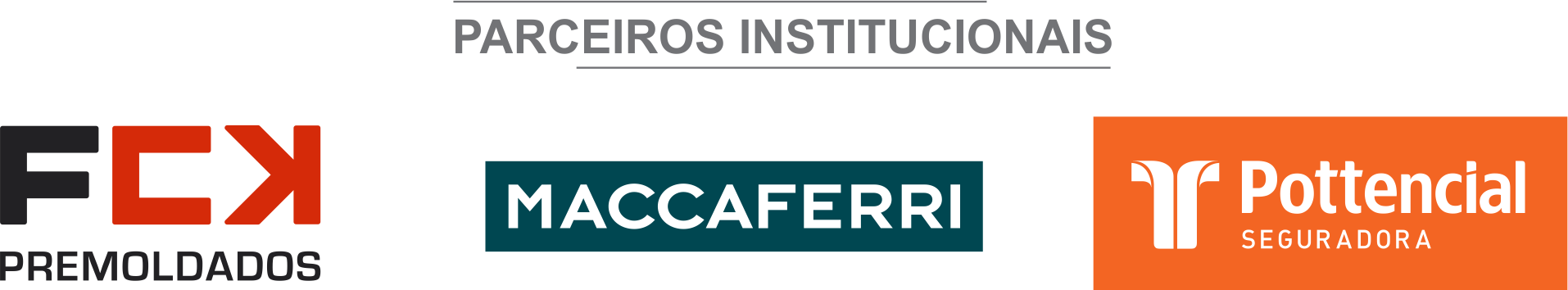 ÓRGÃO LICITANTE: COPASA-MG EDITAL: PREGÃO ELETRÔNICO REGISTRO DE PREÇOS SPAL nº 05.2020/3048 – PES – ERRATA Endereço: Rua Carangola, 606, térreo, bairro Santo Antônio, Belo Horizonte/MG.Informações: Telefone: (31) 3250-1618/1619. Fax: (31) 3250-1670/1317. E-mail: cpli@copasa.com.br. Endereço: Rua Carangola, 606, térreo, bairro Santo Antônio, Belo Horizonte/MG.Informações: Telefone: (31) 3250-1618/1619. Fax: (31) 3250-1670/1317. E-mail: cpli@copasa.com.br. OBJETO: SERVIÇOS COMERCIAIS DE CORTES E RELIGAÇÕES DE ÁGUA, SUBSTITUIÇÕES DE HIDRÔMETROS E VERIFICAÇÃO DE FRAUDES EM CAVALETES E HIDRÔMETROS, NA ÁREA DE ABRANGÊNCIA DA GERÊNCIA REGIONAL CONTAGEM - GRCN.DATAS: Entrega: 19/06/2020, até às 08:45.Abertura: 19/06/2020, às 08:45.Prazo de execução: conforme edital. VALORESVALORESVALORESVALORESValor Estimado da ObraCapital Social Igual ou SuperiorGarantia de PropostaValor do EditalR$- R$ R$ -R$ -CAPACIDADE TÉCNICA: Conforme edital.CAPACIDADE TÉCNICA: Conforme edital.CAPACIDADE TÉCNICA: Conforme edital.CAPACIDADE TÉCNICA: Conforme edital.CAPACIDADE OPERACIONAL: 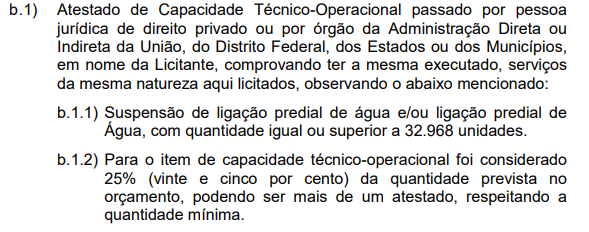 CAPACIDADE OPERACIONAL: CAPACIDADE OPERACIONAL: CAPACIDADE OPERACIONAL: ÍNDICES ECONÔMICOS: Conforme edital.ÍNDICES ECONÔMICOS: Conforme edital.ÍNDICES ECONÔMICOS: Conforme edital.ÍNDICES ECONÔMICOS: Conforme edital.OBSERVAÇÕES: Edital e demais informações disponíveis a partir do dia 04/06/2020 no site: www.copasa.com.br (link: Licitações e Contratos/Licitação). Clique aqui para obter informações do edital. OBSERVAÇÕES: Edital e demais informações disponíveis a partir do dia 04/06/2020 no site: www.copasa.com.br (link: Licitações e Contratos/Licitação). Clique aqui para obter informações do edital. OBSERVAÇÕES: Edital e demais informações disponíveis a partir do dia 04/06/2020 no site: www.copasa.com.br (link: Licitações e Contratos/Licitação). Clique aqui para obter informações do edital. OBSERVAÇÕES: Edital e demais informações disponíveis a partir do dia 04/06/2020 no site: www.copasa.com.br (link: Licitações e Contratos/Licitação). Clique aqui para obter informações do edital. ÓRGÃO LICITANTE: COPASA-MG EDITAL: PREGÃO ELETRÔNICO REGISTRO DE PREÇOS SPAL Nº 05.2020/3051 – PES – ERRATAEndereço: Rua Carangola, 606, térreo, bairro Santo Antônio, Belo Horizonte/MG.Informações: Telefone: (31) 3250-1618/1619. Fax: (31) 3250-1670/1317. E-mail: cpli@copasa.com.br. Endereço: Rua Carangola, 606, térreo, bairro Santo Antônio, Belo Horizonte/MG.Informações: Telefone: (31) 3250-1618/1619. Fax: (31) 3250-1670/1317. E-mail: cpli@copasa.com.br. OBJETO: SERVICOSCOMERCIAIS DE CORTES E RELIGACOES DE AGUA, SUBSTITUICOES DE HIDROMETROS EVERIFICACAO DE FRAUDES EM CAVALETES E HIDROMETROS, NA AREA DE ABRANGENCIA DAGERENCIA REGIONAL METROPOLITANA SUL – GRMS.DATAS: Entrega: 22/06/2020, até às 09:00.Abertura: 22/06/2020, às 09:00.Prazo de execução: conforme edital.VALORESVALORESVALORESVALORESValor Estimado da ObraValor Estimado da ObraValor Estimado da ObraValor Estimado da ObraR$- R$- R$- R$- CAPACIDADE TÉCNICA: Conforme edital.CAPACIDADE TÉCNICA: Conforme edital.CAPACIDADE TÉCNICA: Conforme edital.CAPACIDADE TÉCNICA: Conforme edital.CAPACIDADE OPERACIONAL: 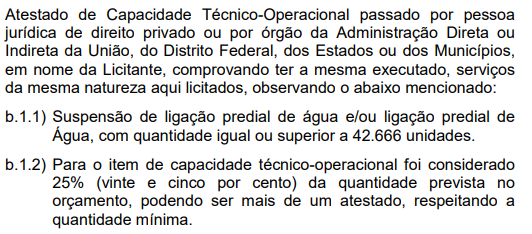 CAPACIDADE OPERACIONAL: CAPACIDADE OPERACIONAL: CAPACIDADE OPERACIONAL: ÍNDICES ECONÔMICOS: Conforme edital.ÍNDICES ECONÔMICOS: Conforme edital.ÍNDICES ECONÔMICOS: Conforme edital.ÍNDICES ECONÔMICOS: Conforme edital.OBSERVAÇÕES: Edital e demais informações disponíveis no site: www.copasa.com.br (link: Licitações e Contratos/Licitação). Clique aqui para obter informações do edital. OBSERVAÇÕES: Edital e demais informações disponíveis no site: www.copasa.com.br (link: Licitações e Contratos/Licitação). Clique aqui para obter informações do edital. OBSERVAÇÕES: Edital e demais informações disponíveis no site: www.copasa.com.br (link: Licitações e Contratos/Licitação). Clique aqui para obter informações do edital. OBSERVAÇÕES: Edital e demais informações disponíveis no site: www.copasa.com.br (link: Licitações e Contratos/Licitação). Clique aqui para obter informações do edital. ÓRGÃO LICITANTE: COPASA-MG ÓRGÃO LICITANTE: COPASA-MG ÓRGÃO LICITANTE: COPASA-MG EDITAL: PREGÃO ELETRÔNICO REGISTRO DE PREÇOS SPAL Nº 05.2020/3052 - PESEDITAL: PREGÃO ELETRÔNICO REGISTRO DE PREÇOS SPAL Nº 05.2020/3052 - PESEndereço: Rua Carangola, 606, térreo, bairro Santo Antônio, Belo Horizonte/MG.Informações: Telefone: (31) 3250-1618/1619. Fax: (31) 3250-1670/1317. E-mail: cpli@copasa.com.br.Endereço: Rua Carangola, 606, térreo, bairro Santo Antônio, Belo Horizonte/MG.Informações: Telefone: (31) 3250-1618/1619. Fax: (31) 3250-1670/1317. E-mail: cpli@copasa.com.br.Endereço: Rua Carangola, 606, térreo, bairro Santo Antônio, Belo Horizonte/MG.Informações: Telefone: (31) 3250-1618/1619. Fax: (31) 3250-1670/1317. E-mail: cpli@copasa.com.br.Endereço: Rua Carangola, 606, térreo, bairro Santo Antônio, Belo Horizonte/MG.Informações: Telefone: (31) 3250-1618/1619. Fax: (31) 3250-1670/1317. E-mail: cpli@copasa.com.br.Endereço: Rua Carangola, 606, térreo, bairro Santo Antônio, Belo Horizonte/MG.Informações: Telefone: (31) 3250-1618/1619. Fax: (31) 3250-1670/1317. E-mail: cpli@copasa.com.br.OBJETO: SERVICOS COMERCIAIS DE CORTES E RELIGACOES DE AGUA, SUBSTITUICOES DE HIDROMETROS E VERIFICACAO DE FRAUDES EM CAVALETES E HIDROMETROS, NA AREA DE ABRANGENCIA DA GERENCIA REGIONAL METROPOLITANA LESTE - GRMLOBJETO: SERVICOS COMERCIAIS DE CORTES E RELIGACOES DE AGUA, SUBSTITUICOES DE HIDROMETROS E VERIFICACAO DE FRAUDES EM CAVALETES E HIDROMETROS, NA AREA DE ABRANGENCIA DA GERENCIA REGIONAL METROPOLITANA LESTE - GRMLOBJETO: SERVICOS COMERCIAIS DE CORTES E RELIGACOES DE AGUA, SUBSTITUICOES DE HIDROMETROS E VERIFICACAO DE FRAUDES EM CAVALETES E HIDROMETROS, NA AREA DE ABRANGENCIA DA GERENCIA REGIONAL METROPOLITANA LESTE - GRMLDATAS: Entrega: 23/06/2020, até às 09:00.Abertura: 23/06/2020, às 09:00.Prazo de execução: conforme edital.DATAS: Entrega: 23/06/2020, até às 09:00.Abertura: 23/06/2020, às 09:00.Prazo de execução: conforme edital.VALORESVALORESVALORESVALORESVALORESValor Estimado da ObraCapital Social Igual ou SuperiorGarantia de PropostaGarantia de PropostaValor do Edital R$ -R$ -R$ -R$ -R$ -CAPACIDADE TÉCNICA: Conforme edital.CAPACIDADE TÉCNICA: Conforme edital.CAPACIDADE TÉCNICA: Conforme edital.CAPACIDADE TÉCNICA: Conforme edital.CAPACIDADE TÉCNICA: Conforme edital.CAPACIDADE OPERACIONAL: 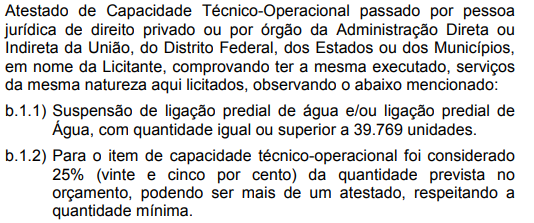 CAPACIDADE OPERACIONAL: CAPACIDADE OPERACIONAL: CAPACIDADE OPERACIONAL: CAPACIDADE OPERACIONAL: ÍNDICES ECONÔMICOS: Conforme edital.ÍNDICES ECONÔMICOS: Conforme edital.ÍNDICES ECONÔMICOS: Conforme edital.ÍNDICES ECONÔMICOS: Conforme edital.ÍNDICES ECONÔMICOS: Conforme edital.OBSERVAÇÕES: Edital e demais informações disponíveis no site: www.copasa.com.br (link: Licitações e Contratos/Licitação). Clique aqui para obter informações do edital. OBSERVAÇÕES: Edital e demais informações disponíveis no site: www.copasa.com.br (link: Licitações e Contratos/Licitação). Clique aqui para obter informações do edital. OBSERVAÇÕES: Edital e demais informações disponíveis no site: www.copasa.com.br (link: Licitações e Contratos/Licitação). Clique aqui para obter informações do edital. OBSERVAÇÕES: Edital e demais informações disponíveis no site: www.copasa.com.br (link: Licitações e Contratos/Licitação). Clique aqui para obter informações do edital. OBSERVAÇÕES: Edital e demais informações disponíveis no site: www.copasa.com.br (link: Licitações e Contratos/Licitação). Clique aqui para obter informações do edital. ÓRGÃO LICITANTE: EMPRESA BAIANA DE ÁGUAS E SANEAMENTO S.A.  – EMBASA - SEC. DE INFRAEST. HÍDRICA E SANEAMENTO ÓRGÃO LICITANTE: EMPRESA BAIANA DE ÁGUAS E SANEAMENTO S.A.  – EMBASA - SEC. DE INFRAEST. HÍDRICA E SANEAMENTO EDITAL: AVISO DA LICITAÇÃO Nº 043/20Endereço: 4th - Atenue, 420 - Centro Administrativo da Bahia, Salvador - BA, 41745-002Edifício Sede da EMBASA - Centro Administrativo da Bahia. Informações complementares através dos Telefones: (71) 3372-4764/4756 ou pelo e-mail: plc.esclarecimentos@embasa.ba.gov.br. Endereço: 4th - Atenue, 420 - Centro Administrativo da Bahia, Salvador - BA, 41745-002Edifício Sede da EMBASA - Centro Administrativo da Bahia. Informações complementares através dos Telefones: (71) 3372-4764/4756 ou pelo e-mail: plc.esclarecimentos@embasa.ba.gov.br. Endereço: 4th - Atenue, 420 - Centro Administrativo da Bahia, Salvador - BA, 41745-002Edifício Sede da EMBASA - Centro Administrativo da Bahia. Informações complementares através dos Telefones: (71) 3372-4764/4756 ou pelo e-mail: plc.esclarecimentos@embasa.ba.gov.br. OBJETO: SERVIÇOS DE EXECUÇÃO DE REDE COLETORA E RAMAIS PREDIAIS DE ESGOTO EM DIVERSAS RUAS DO SES DE JAGUAQUARA.DATAS: RECEBIMENTO DAS PROPOSTAS: ATÉ AS 09:00 DO DIA 10/07/2020.JULGAMENTO DAS PROPOSTAS: A PARTIR DAS 09:00 DO DIA 10/07/2020.DATAS: RECEBIMENTO DAS PROPOSTAS: ATÉ AS 09:00 DO DIA 10/07/2020.JULGAMENTO DAS PROPOSTAS: A PARTIR DAS 09:00 DO DIA 10/07/2020.OBSERVAÇÕES: Recursos Financeiros: Benefício Fiscal Redução 75% IRPJ. O Edital e seus anexos encontram-se disponíveis para download no site http://www.licitacoes-e.com.br/. (Licitação BB nº: 816516). O cadastro da proposta deverá ser feito no site http://www.licitacoes-e.com.br/, antes da abertura da sessão pública. Informações através do e-mail: mailto:plc.esclarecimentos@embasa.ba.gov.br ou por telefone: (71) 3372-4756/4764. 